                         Консультация для родителей      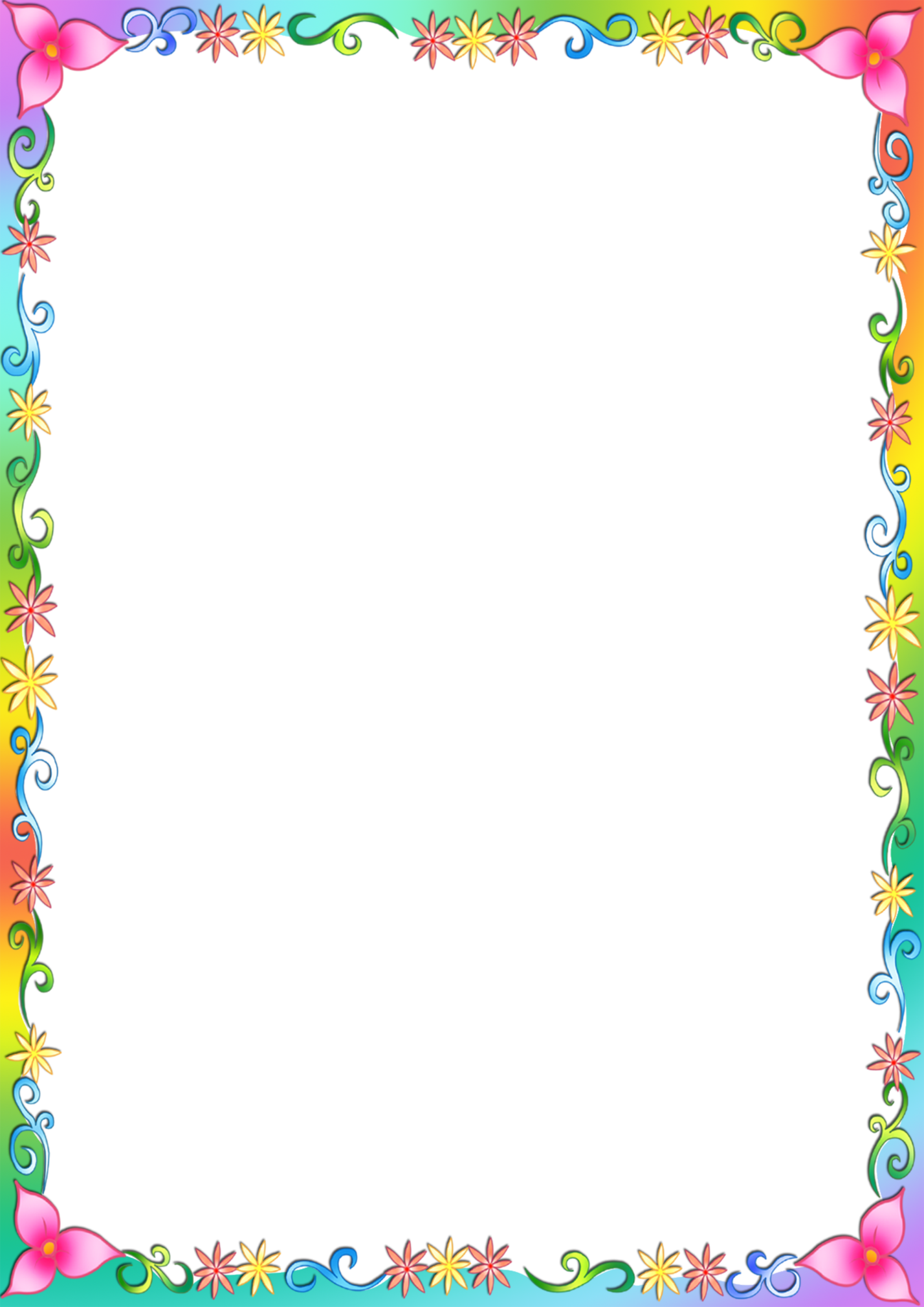    РОЛЬ МАТЕРИ И ОТЦА В ВОСПИТАНИИ И РАЗВИТИИ РЕБЕНКА           Самой природой отцу и матери отведены роли естественных воспитателей своих детей. Согласно законодательству, отец и мать наделены равными правами и обязанностями в отношении детей. Но культурные традиции несколько по-иному распределяют роли отца и матери в воспитании детей. Мать ухаживает за ребенком, кормит и воспитывает его, отец осуществляет «общее руководство», обеспечивает семью материально, охраняет от врагов. Для многих такое распределение ролей представляется идеалом семейных отношений, в основе которых лежат природные качества мужчины и женщины - чуткость, нежность, мягкость матери, ее особая привязанность к ребенку, физическая сила и энергия отца.            Самоотверженная забота о ребенке, от которой напрямую зависит само его существование, сплачивает супругов, наполняет их жизнь новыми, общими интересам, стимулирует развитие тех качеств, которые характеризуют отцовство и материнство. И к отцу, и к матери предъявляется одно и то же требование, они должны охранять ребенка от превратностей жизни, обеспечивать ему чувство безопасности. Это требование выполняется ими по-разному в зависимости от возраста ребенка и бывает выражено в разных формах.
На разных возрастных этапах дети могут испытывать чувство привязанности к родителям не в одинаковой степени: мальчик больше тяготеет к матери, девочка - к отцу. Но в раннем возрасте дети наиболее интенсивно привязаны к матери. Она нужна как опора, как источник безопасности и удовлетворения насущных потребностей.
Социологические исследования показали, что функция отца в последние десятилетия изменилась значительнее, причем в лучшую сторону, чем функция матери. Раньше роль отца заключалась в том, чтобы добыть пропитание и защитить семью от внешней опасности. Сегодня пропитание добывают оба супруга, а внешняя опасность померкла перед лицом внутренней. «Внутренними врагами» семьи становятся непонимание друг друга, душевная черствость, отчужденность, недостаток тепла и эмоциональной поддержки. Современные отцы глубже переживают интимность семейной жизни, чем их деды. Мужчинам присущи многие черты, благоприятные для нормализации семейной атмосферы.            Современные отцы проводят с детьми больше времени, чем это было ранее, и это благотворно влияет на их развитие. Так, наблюдения показывают, что дети, отцы которых на первом году их жизни хоть немного участвуют в повседневном уходе за ними, меньше боятся незнакомых людей, с большей готовностью вступают в контакт с другими людьми. Однако наибольшую привязанность к ребенку отцы начинают чувствовать, когда дети уже подросли. Здесь велика роль традиций, культуры, индивидуально-личностных особенностей.
Для развития интеллекта ребенка предпочтительно, чтобы в его окружении были оба типа мышления - и мужской, и женский. По мнению ученых, структуры мышления мужчины и женщины несколько различны. Ум мужчины в большей степени направлен на мир вещей, тогда как женщина тоньше разбирается в людях. У мужчин лучше развиты способности к математике, к пространственной ориентации, они более склонны к логическим рассуждениям. У женщин - явные превосходства в речевом развитии, в интуиции, в быстроте «схватывания» ситуации в целом. У детей, которых воспитывают одни матери, развитие интеллекта иногда идет по «женскому типу»: обнаруживаются лучше сформированные языковые способности, но чаще фиксируются нелады с математикой.
Традиционная точка зрения приписывает отцу в первую очередь дисциплинирующее влияние. Многие считают, что в основе развития нравственности ребенка лежит страх отцовского наказания. Научные исследования выявили обратную связь между строгостью отца и нравственностью сына: у чрезмерно суровых отцов сыновья порой лишены способности к сочувствию, состраданию, бывают агрессивны, а иногда и асоциальны. Все что связано с унижением ребенка, ущемлением его достоинства, не дает хороших результатов. Запреты отца действуют только на фоне отцовской любви.
Отсутствие отца, безотцовщина - понятие не столько демографическое, сколько психологическое, нравственное. Если в семье нет мужчины, то это сказывается на развитии и мальчика, и девочки. У девочки может появиться бессознательная установка, что отец не нужен, а это повлияет на ее семейные ожидания, формирование представлений о семье как главной ценности жизни. И хотя психика девочки более устойчива, чем мальчика, но и ей необходим отец, особенно в подростковом возрасте. Для мальчика, который воспитывается одной матерью, она часто становится образцом мужского поведения. А у нее, несущей в одиночку ответственность за воспитание ребенка, действительно развиваются мужские черты: решительность, собранность, властность, обостренное чувство долга, поэтому она доминирует в семье, подчиняет себе сына или дочь. Прибавьте к этому достаточно распространенную в неполных семьях чрезмерную опеку матери над ребенком, проявляющуюся в лавине забот, в каскаде перестраховочных мер. Ребенок лишается инициативы, самостоятельности, боится без мамы сделать шаг. Особенно пагубна гиперопека матери для мальчика, у которого развивается нерешительность, беспокойство.
        Итак, отец и мать - первые и самые любимые воспитатели своих детей. Они охраняют и берегут их жизнь, создают условия для полноценного развития.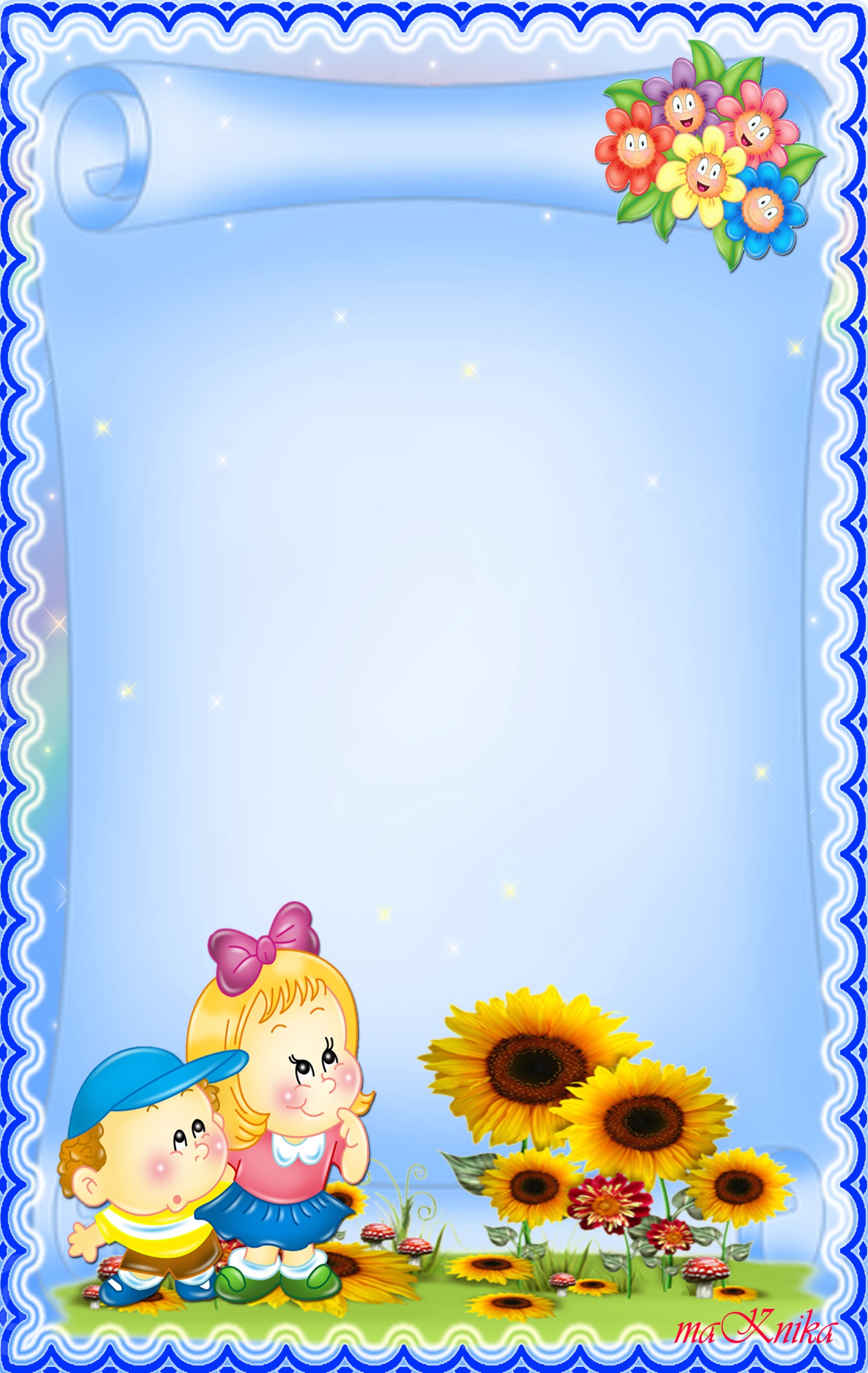                       Воспитание ребѐнка – это не вопрос времени и денег. Важно для себя уяснить, что нет ничего важнее воспитания детей. При этом не следует передоверять воспитание ребѐнка другому лицу. Только родители, и особенно мать, могут сделать это успешно. При этом всѐ время следует учится у своего ребѐнка. «Все мы родом из детства». Можно даже сказать, «ребѐнок – учитель взрослого». Каждому взрослому есть чему поучиться у ребѐнка. Родители должны помнить, что дети – это не собственность родителей. Не родители, а сам ребѐнок – хозяин своего будущего.                       Воспитывать ребѐнка – это значит, всѐ время воспитывать и самого себя.       Пусть ваш ребѐнок будет лучше вас.